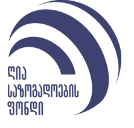 ფინანსური მენეჯერის თანამდებობაზეგამოცხადებული კონკურსის მონაწილის კითხვარიგთხოვთ, შეავსოთ ქვემოთმოყვანილი ცხრილი და თან დაურთოთ რეზიუმეს:სახელი, გვარი:კითხვები საკვალიფიკაციო მოთხოვნებიდანთქვენი პასუხირომელ საერთაშოროდ აღიარებულ პროფესიულ  სააღრიცხვო/საბუღალტრო სერტიფიციკატს ფლობთ (ACCA, CPA დ.ა.შ.), ან რომელი საკვალიფიკაციო გამოცდების ნაწილი გაქვთ ჩაბარებული?ფინანსურ განყოფილებაში მუშაობის რამდენწლიანი გამოცდილება გაქვთ?ფინანსური გუნდის მართვის რამდენწლიანი გამოცდილება გაქვთ?გაქვთ თუ არა ERP (Enterprise Resource Planning) სისტემებთან მუშაობის გამოცდილება?ფინანსური ანგარიშგების საერთაშორისო სტანდარების (IFRS) მიხედვით ყოველწლიური ფინანსური უწყისების მომზადების რამდენწლიანი გამოცდილება გაქვთ?გაქვთ თუ არა გარე აუდიტორებთან ურთიერთობის გამოცდილება?კონკურსში გამარჯვების შემთხვევაში, როდიდან შეძლებდით ჩვენთან მუშაობის დაწყებას?